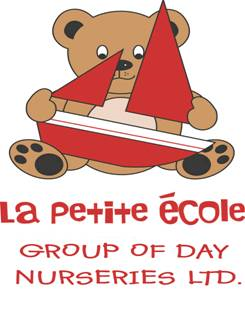 Please complete this form using black ink or typescript to enable photocopying.1. Personal Details (Please complete in block letters)2. Present Employment3. Secondary Education4. Further and Higher Education5. Any Other Awards (Including membership of professional institutions)6. Previous Employment (enter your most recent first)7. Any further information in support of your application8 ReferencesPlease give two references. If in employment, one should be from your employer.Name:							Name:Status:							Status:Address:						Address:Telephone No.						Telephone No.E-mail:							E-mail:Do you agree to your present employer being contacted concerning this application?9 Advertisement.Please state where you learned of this vacancy:10. Child services11. Rehabilitation or Offenders Act.DECLARATIONI certify that the information I have given in this application is correct to the best of my knowledge and belief.Signature:							Date:Please send the completed form to:La Petite Ecole 		La Petite Ecole 		La Petite Ecole		La Petite EcoleFootes Lane		Bosq Lane		Fort Regent		47 St Marks RdSt Peter Port		St Peter Port		St Helier			St HelierGuernsey		Guernsey		Jersey			Jerseyfootes@lapetiteecole.com	bosq@lapetiteecole.com	fort@lapetiteecole.com	stmarks@lapetiteecole.com01481 259948		07791 126 589		01534 510321		01534 734229Position Applied for:-Surname:                                                                                       Forenames:Address:Postcode:Telephone No. (Home)                                                                      Business:Date of birth:                                                                                      Mobile:Email:	School(s):	 Subjects: 		Level:Maths English	 Any other relevant school examinations: College or University                                                From            To                           Degree/Diploma                                                                                                                                      Subject with class/dateBe prepared to bring along original Certificates/Diplomas to interviewFrom           To            Employers name            Position held and description                           Full or                                      And Address                  of main duties                                                  part timeDetails of other experience e.g. Domestic or voluntary work which you wish to be considered: